Une convention a-t-elle été établie par la structure d’accueil 	□ oui – merci de la transmettre à l’EAFC□ non – l’EAFC élabore la convention d’accueilUn ordre de mission est émis suite à votre demande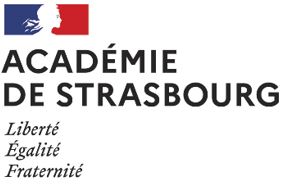 École académique
de la formation des personnelsce.eafc@ac-strasbourg.fr6 rue de la Toussaint67975 STRASBOURG CEDEX 9École académique
de la formation des personnelsce.eafc@ac-strasbourg.fr6 rue de la Toussaint67975 STRASBOURG CEDEX 9Demande de formation en milieu professionnel□ Demande de formation d’un enseignant en milieu professionnel□ Demande de formation d’un enseignant en reconversion/adaptation ou en détachementFormulaire à retourner par courriel à :ce.eafc@ac-strasbourg.frau moins 3 semaines avant le début du stageDemande de formation en milieu professionnel□ Demande de formation d’un enseignant en milieu professionnel□ Demande de formation d’un enseignant en reconversion/adaptation ou en détachementFormulaire à retourner par courriel à :ce.eafc@ac-strasbourg.frau moins 3 semaines avant le début du stage□ Demande de formation d’un enseignant en milieu professionnelCorrespondant formationJulien HelaryTél. : 03 88 23 36 62Mél : julien.helary@ac-strasbourg.frGestionnaire de formationAudrey HeckmannMél : audrey.heckmann@ac-strasbourg.fr□ Demande de formation d’un enseignant en milieu professionnelCorrespondant formationJulien HelaryTél. : 03 88 23 36 62Mél : julien.helary@ac-strasbourg.frGestionnaire de formationAudrey HeckmannMél : audrey.heckmann@ac-strasbourg.fr□ Demande de formation d’un enseignant en milieu professionnelCorrespondant formationJulien HelaryTél. : 03 88 23 36 62Mél : julien.helary@ac-strasbourg.frGestionnaire de formationAudrey HeckmannMél : audrey.heckmann@ac-strasbourg.fr□ Demande de formation d’un enseignant en reconversion/adaptation ou en détachementCorrespondant formationMarie KoenigTél. : 03 88 23 39 77Mèl : marie.koenig@ac-strasbourg.frGestionnaire de formationJustine HildMèl : justine.hild@ac-strasbourg.frDemandeurNom  PrénomAffectationCorps                            DisciplineEntrepriseDénomination Nom du représentant de la structure d’accueilNuméro de siretAdresse du lieu du stageDates et horairesDates et horairesRéférent dans l’entreprise : Nom, Prénom, fonctionCourriel :                                                                                              Téléphone : Référent dans l’entreprise : Nom, Prénom, fonctionCourriel :                                                                                              Téléphone : Intitulé et/ou objectifs du stageIntitulé et/ou objectifs du stageAvis du représentant de la structure d’accueil□ Favorable                               □ DéfavorableCachet de la structure d’accueilDate 	SignatureAvis du chef d’établissement, du service ou de l’inspecteur□ Favorable                                 □ DéfavorableCachet de l’établissement ou du serviceDate Signature